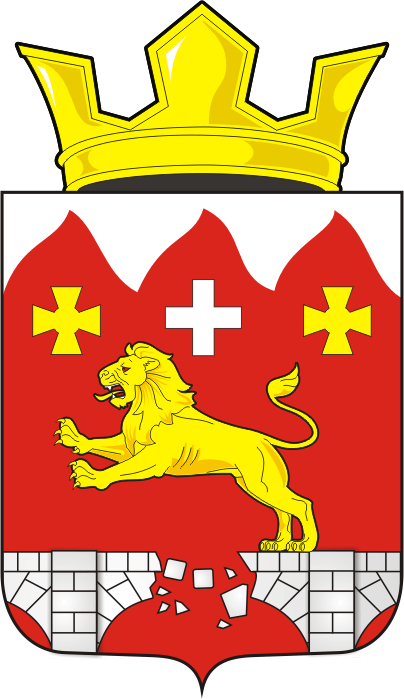 АДМИНИСТРАЦИЯ БУРУНЧИНСКОГО СЕЛЬСОВЕТАПОСТАНОВЛЕНИЕ_________________________________________________________________25.02.2020 года                    с. Бурунча                                   №  13-пОб утверждении Положения о порядке использованиябюджетных ассигнований резервного фонда муниципального образования Бурунчинский сельсовет Саракташского района Оренбургской областиВ соответствии со статьей 81 Бюджетного кодекса Российской Федерации и Решением Совета депутатов Бурунчинского сельсовета от 27.09.2019 № 162 «Об утверждении Положения о бюджетном процессе в муниципальном образовании Бурунчинский сельсовет Саракташского района Оренбургской области», администрация муниципального образования Бурунчинский сельсовет Саракташского района Оренбургской области постановляет:Утвердить Положение о порядке использования бюджетных ассигнований резервного фонда муниципального образования Бурунчинский сельсовет Саракташского района Оренбургской области согласно приложению к настоящему постановлению.Обеспечить финансирование расходов из резервного фонда муниципального образования Бурунчинский сельсовет Саракташского района Оренбургской области в соответствии с постановлениями администрации муниципального образования Бурунчинский сельсовет Саракташского района Оренбургской области о выделении средств из этого фонда.Настоящее постановление подлежит обязательному опубликованию.       4. Настоящее постановление вступает в силу со дня его официального опубликования.
       5. Контроль исполнения настоящего постановления оставляю за собой.Глава администрации сельсовета                                     А.В.МорсковРазослано: администрации района, прокурору района, в дело.Приложение № 1к постановлению администрациимуниципального образованияБурунчинский сельсоветот  25.02.2020  №  13-пПОЛОЖЕНИЕ
о порядке использования бюджетных ассигнований резервного фонда муниципального образования Бурунчинский сельсовет Саракташского района Оренбургской области1. Настоящим Положением определяется порядок использования бюджетных ассигнований резервного фонда муниципального образования Бурунчинский сельсовет Саракташского района Оренбургской области2. Резервный фонд муниципального образования Бурунчинский сельсовет Саракташского района Оренбургской области (далее – резервный фонд) формируется в составе расходной части бюджета муниципального образования Бурунчинский сельсовет Саракташского района Оренбургской области). Объем резервного фонда утверждается решением Совета депутатов Бурунчинского сельсовета о бюджете муниципального образования Бурунчинский сельсовет Саракташского района Оренбургской области и не может превышать 3 процента утвержденного указанным решением общего объема расходов.3. Бюджетные ассигнования резервного фонда направляются на финансовое обеспечение непредвиденных расходов, в том числе на проведение аварийно-восстановительных работ и иных мероприятий, связанных с ликвидацией последствий стихийных бедствий и других чрезвычайных ситуаций.Получателем бюджетных ассигнований выступает главный распорядитель бюджетных средств администрация муниципального образования Бурунчинский сельсовет Саракташского района Оренбургской области.4. Основанием для выделения бюджетных ассигнований из резервного фонда является постановление администрации муниципального образования Бурунчинский сельсовет Саракташского района Оренбургской области о выделении бюджетных ассигнований из резервного фонда. Решение о выделении бюджетных ассигнований резервного фонда оформляется постановлением администрации муниципального образования Бурунчинский сельсовет Саракташского района Оренбургской области (далее – постановление).В  постановлении указываются:1) основание принятия соответствующего решения;2) наименование главного распорядителя бюджетных средств, в распоряжение которого выделяются бюджетные ассигнования резервного фонда;3) общий объем бюджетных ассигнований, выделяемых из резервного фонда с указанием классификации расходов бюджета муниципального образования Бурунчинский сельсовет Саракташского района Оренбургской области;4) мероприятия, на которые используются средства (конкретный объект и вид работ (услуг);5) срок предоставления отчета (отчетов) о целевом использовании полученных средств фонда получателями бюджетных средств. 5. Подготовка проекта постановления осуществляется  администрацией муниципального образования Бурунчинский сельсовет Саракташского района Оренбургской областиОснованием для рассмотрения вопроса о выделении средств  фонда является письменное обращение заинтересованного лица о выделении средств из резервного фонда с приложением документов, обосновывающих размер запрашиваемых средств (смета и расчет). По результатам рассмотрения обращения в срок не более 15 календарных дней с момента поступления обращения подготавливается один из следующих документов:1) проект постановления;  2) заключение о невозможности выделения средств из резервного фонда.К проекту  постановления прилагаются документы, подтверждающие необходимость выделения средств фонда в планируемых объемах, включая непредвиденность и неотложность мероприятий, предлагаемых к финансированию за счет средств фонда, сметно-финансовые расчеты, акты обследования, заключения соответствующих структурных подразделений администрации и др.Финансирование расходов за счет средств резервного фонда осуществляется администрацией муниципального образования Бурунчинский сельсовет Саракташского района Оренбургской области на основании постановления. 6. Средства резервного фонда подлежат использованию строго по целевому назначению, определенному постановлением. Использование средств резервного фонда на другие цели не допускается. В случаях установления нецелевого использования бюджетных средств резервного фонда, влекущего ответственность, установленную действующим законодательством Российской Федерации, бюджетные средства подлежат возврату в бюджет муниципального образования Бурунчинский сельсовет Саракташского района Оренбургской области. В случае неполного использования средств, выделенных за счет резервного фонда, неиспользованные остатки подлежат возврату на единый счет бюджета администрации муниципального образования  Бурунчинский сельсовет Саракташского района Оренбургской области в течение 10 календарных дней со дня представления отчета об использовании средств резервного фонда муниципального образования Бурунчинский сельсовет Саракташского района Оренбургской области.7. Контроль за использованием бюджетных ассигнований резервного фонда осуществляется главным распорядителем средств бюджета администрации муниципального образования Бурунчинский сельсовет Саракташского района Оренбургской области, органами муниципального финансового контроля в пределах своей компетенции.Получатели бюджетных средств резервного фонда в сроки, указанные в   постановлении  администрации о выделении бюджетных ассигнований резервного фонда, представляют отчет об использовании полученных средств, согласованный главным распорядителем средств бюджета администрации муниципального образования Бурунчинский сельсовет Саракташского района Оренбургской области в финансовый орган по форме согласно приложению № 1 к настоящему Положению.Отчет об использовании бюджетных ассигнований резервного фонда прилагается к годовому отчету об исполнении бюджета муниципального образования Бурунчинский сельсовет Саракташского района Оренбургской области по форме согласно приложению № 2 к настоящему  Положению.Приложение 1к Положению о порядке использования
 бюджетных ассигнований резервного фонда 
муниципального образования Бурунчинский сельсовет 
Саракташского района Оренбургской областиОТЧЕТ
получателя бюджетных ассигнований резервного фонда об использовании бюджетных ассигнований резервного фонда.____________________________________________________________(наименование получателя бюджетных средств)по состоянию на ________________ 20___ г.
  руб.--------------------------------<*> В случае неполного расходования средств резервного фонда указывается причина, дата возврата неиспользованных средств и пр.Исполнитель (ФИО) тел.Приложение 2к Положению о порядке использования 
бюджетных ассигнований резервного фонда
муниципального образования Бурунчинский сельсовет 
Саракташского района Оренбургской областиОТЧЕТ
об использовании бюджетных ассигнований резервного фондаN п/пОснование выделения средств (№ и дата распоряжения о выделении бюджетных ассигнований)Цель выделенияСумма по основанию выделения средствКассовый расходКассовый расход№ и дата муниципального контракта, договораОстаток неиспользованных средствПримечание <*>N п/пОснование выделения средств (№ и дата распоряжения о выделении бюджетных ассигнований)Цель выделенияСумма по основанию выделения средствСумма№ и дата платежных поручений, подтверждающих осуществление расходов№ и дата муниципального контракта, договораОстаток неиспользованных средствПримечание <*>Руководитель  получателя средств резервного фонда(подпись)(расшифровка подписи)Руководитель главного распорядителя  средств местного бюджета(подпись)(расшифровка подписи)НаименованиеСумма, тыс. рублей1. Размер бюджетных ассигнований резервного фонда муниципального образования Бурунчинский сельсовет Саракташского района Оренбургской области установленный решением Совета депутатов Бурунчинского сельсовета о бюджете  муниципального образования Бурунчинский сельсовет Саракташского района Оренбургской области2. Распределенный размер бюджетных ассигнований резервного фонда муниципального образования Бурунчинский сельсовет Саракташского района Оренбургской области, всегов том числе:в том числе:2.1. На проведение аварийно-восстановительных работ2.2. Проведение иных мероприятий, связанных с ликвидацией последствий стихийных бедствий и других чрезвычайных ситуаций на территории муниципального образования Бурунчинский сельсовет Саракташского района Оренбургской области3. Фактическое использование бюджетных ассигнований резервного фонда муниципального образования Бурунчинский сельсовет Саракташского района Оренбургской области4. Возвращено неиспользованных бюджетных ассигнований резервного фонда муниципального образования Бурунчинский сельсовет Саракташского района Оренбургской области5. Нераспределенный остаток бюджетных ассигнований резервного фонда муниципального образования Бурунчинский сельсовет Саракташского района Оренбургской областиГлава администрации сельсовета(подпись)(расшифровка подписи)